Publicado en Latinoamérica  el 19/01/2021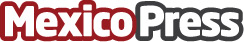 Homeschool Montessori Ángela Yepez, entrenamiento para mamás con un exitoso método educativo desde casaÁngela Yepez, reconocida profesora Montessori certificada con más de 12 años de experiencia, forma a madres para que desde su hogar puedan educar exitosamente a sus niños con una metodología de enseñanza reconocida a nivel mundial a través de su Academia Montessori para mamásDatos de contacto:AndeanWire573016853380Nota de prensa publicada en: https://www.mexicopress.com.mx/homeschool-montessori-angela-yepez Categorías: Internacional Educación Ocio para niños http://www.mexicopress.com.mx